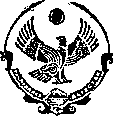 РЕСПУБЛИКА ДАГЕСТАНУПРАВЛЕНИЕ ОБРАЗОВАНИЕМАДМИНИСТРАЦИИ ГО «ГОРОД КАСПИЙСК»МУНИЦИПАЛЬНОЕ  БЮДЖЕТНОЕ ОБЩЕОБРАЗОВАТЕЛЬНОЕ УЧРЕЖДЕНИЕ  «СРЕДНЯЯ ОБЩЕОБРАЗОВАТЕЛЬНАЯ ШКОЛА №9 г. Каспийска имени героев России - пограничников»   г. Каспийск, ул. Буйнакского 100 А                         shkola9kasp@mail.ru                                        Тел.  5-30-81УТВЕРЖДАЮ:Директор МБОУ «СОШ № 9»_______________ С.Р. ГаджиевСписок учащихся кружка «Занимательная химия»на 2020-2021 учебный годРуководитель кружка: Курбанова А.М.	№Ф.И.О.классДата рожденияДомашний адрестелефонАхмедова Ашура Гаджиевна9а23.05.2006ул.Усманилаева, д 146, 89689422893Ахмедов Магомедали Абдуллаевич9а06.01.2006ул.Первомайская, д 147, 89286833310Басриева Наида Замир-Алиевна9а23.12.2005Ул. Ленина д.48 кв 15, 89894860121Вишкаева Саният Султановна9а12.08.2005ул.Кирова  лин.4, д.37,89993105515Дайтиева Рукижат Симзаловна9а14.03.2007ул.Кирова, д 2,    89298671671Исагаджиева Каримат Каримуллаевна9а5.10.2005ул.Абубакара, д.109, 89882035888Магомедова Айшат Амирхановна9а06.05.2005ул. Двигальстрой, д 12, 89882168028Маликов Рамазан Русланович9а24.06.2005Пер.Шамиля д 31 89288311804Османгаджиева Фатима Рустамовна9а06.06.2005пер. Дагестанский, д 34 89886900703Сиражутдинов Алим Зайнудинович9а22.11.2005ул.Буйнакского, д 62, 89654877551ТажутдиновУмар Шамильевич9а20.12.2005ул.Митарова,28(а),   89286707650Магомедова  Джамиля  Гасановна9б10.01.2006Ул.Мичурина  1089633752160Саидова Патимат Гаджимурадовна9б20.08.2005Ул.Абубакара  65Ашурбекова Лейла Камиловна9в19.06.2005пер.Матросова, д 103, 89604158446Пирбудагова Салихат Муратовна9в21.02.2006ул.Орджоникидзе, д 2989604079942Темавова Альбина Абсаитовна9в09.11.2006ул.Садовая, д 79,     89673955970Абдуразакова Амина Саламовна9г25.10.2005Первомайская,7789884125672Абакаров  Магомедали  Гаммаевич9г05.05.2005Бекенезская 5089034987519Гасангусейнов Ислам Ахмедович9г18.11.2005Абубакарова 68,      89634061823Магомедрасулова Саният Абдулмаджидовна9г12.10.2004Кирова 68 кв.1589034981073Магомедрасулова Хамис Джавадхановна9г23.01.2005Первомайская,84       89604084327Гаджибекова Риана Гасановна9д01.08.2005Приморская, 16 "з" кв.18 89282515223Курбанова Джемиля Джалалудиновна9д16.09.2004Кирова12 линия, д23а89675820144Небиева Саида Мурадовна9д11.11.2005Маячная, 1389094713117